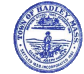 2Wednesday, June 10, 2020Copy of Select Board Meeting AgendaHadley Town Hall - Remote by Zoom 7:00 p.m.1. Call to OrderSubject1.1 Call to orderMeetingJun 10, 2020 - Copy of Select Board Meeting AgendaCategory1. Call to OrderThe Select Board will convene a meeting on Wednesday, June 10, 2020 at 7:00 p.m. in Hadley, MA 01035 and using remote participation there and then to act on the following agenda.ON-LINE AGENDAThe Select Board agenda is posted on-line at www.hadleyma.org Bring up the Town website using the URL above.Select “Select Board” from the drop down menu.Select “BoardDocs LT”Click on “Meetings” tab.Select the appropriate meeting from the dates offered.Click “View Meeting” and you can follow the progress of the meeting.The public may access the meeting remotely by using a computer or telephone and follow the instructions below:Zoom Meeting InformationTopic: ATM Public Forum - Select Board MeetingTime: Jun 10, 2020 07:00 PM Eastern Time (US and Canada)Join Zoom Meetinghttps://zoom.us/j/95842471746?pwd=bXVqUGJUYUJ2TTRnOU5pTXBnbXVjUT09Meeting ID: 958 4247 1746Password: 9zzjggOne tap mobile+13017158592,,95842471746#,,1#,110419# US (Germantown)+13126266799,,95842471746#,,1#,110419# US (Chicago)Dial by your location+1 301 715 8592 US (Germantown)+1 312 626 6799 US (Chicago)+1 929 205 6099 US (New York)+1 253 215 8782 US (Tacoma)+1 346 248 7799 US (Houston)+1 669 900 6833 US (San Jose)Meeting ID: 958 4247 1746Password: 110419Find your local number: https://zoom.us/u/aeHlXFownP3/13/20 BOSTON – The Baker-Polito Administration announced an emergency order temporarily modifying the state’s open meeting law in order to allow state, quasi and local governments to continue to carry out essential functions and operations during the ongoing COVID-19 outbreak.This emergency order suspends the requirement for public access to the physical location where a public meeting is taking place, provided there are other means of access available. This includes the use of a phone conference line for members of the public, social media or other internet streaming services, on-line meeting services, or methods of access.Both the federal Centers for Disease Control and Prevention (CDC) and the Massachusetts Department of Public Health (DPH) have advised residents to take extra measures to put distance between themselves and other people to further reduce the risk of being exposed to COVID-19. Additionally, the CDC and DPH have advised high-risk individuals, including people over the age of 60, anyone with underlying health conditions or a weakened immune system, and pregnant women, to avoid large gatherings.Additionally, the order relieves the requirement that a quorum of members be physically present at a public meeting. During this period, members may all participate by remote or virtual means.This order is applicable to meetings of public bodies including commissions, boards, and committees that engage in policy making at the state, quasi and local level, and it does not apply to Town Meetings or judicial and quasi-judicial hearings. It follows Governor Baker’s declaration of a State of Emergency on Wednesday, March 11, and it will remain in place until rescinded or the State of Emergency is terminated.The full text of the Governor's order may be found here:  https://41g41s33vxdd2vc05w415s1e-wpengine.netdna-ssl.com/wp-content/uploads/2020/03/OpenMtgLaw_ExecOrder_Mar32020.pdf2. Public Forum on the Annual Town MeetingSubject2.1 Public Forum on the Annual Town Meeting WarrantMeetingJun 10, 2020 - Copy of Select Board Meeting AgendaCategory 2. Public Forum on the Annual Town MeetingThe Select Board will hold a public forum on the contents of the Annual Town Meeting warrant.  The purpose of the Public Forum is informational only, to explain each warrant article, and to provide the public with an opportunity to ask questions.  The Public Forum is not intended to be a debate, to advocate for or against any matter, or to take a position.  There will ample opportunity for advocacy at the Annual Town Meeting.Annual Town Meeting is scheduled for June 20, 2020 at 10:00 a.m. outdoors at Hopkins Academy.File AttachmentsATM Warrant 2020 (FY 2021) LETTER SIZED.doc (147 KB)3. Other Items Not Anticipated 48 Hours in AdvanceSubject3.1 Other Items Not Anticipated 48 hours in AdvanceMeetingJun 10, 2020 - Copy of Select Board Meeting AgendaCategory3. Other Items Not Anticipated 48 Hours in AdvanceThe Select Board will, at their discretion, take up and act on any matter not reasonably anticipated by the Chair 48 hours in advance of the meeting.  The next regularly scheduled Select Board meeting is Wednesday, June 17, 2020 at 5:30 p.m.4. Announcements5. AdjournmentSubject5.1 AdjournmentRecommended ActionMotion to adjourn